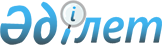 О мерах по реализации законов Республики Казахстан от 30 декабря 2016 года "О дактилоскопической и геномной регистрации" и "О внесении изменений и дополнений в некоторые законодательные акты Республики Казахстан по вопросам дактилоскопической и геномной регистрации"Распоряжение Премьер-Министра Республики Казахстан от 18 января 2017 года № 7-р
      1. Утвердить прилагаемый перечень нормативных правовых актов, принятие которых необходимо в целях реализации законов Республики Казахстан от 30 декабря 2016 года "О дактилоскопической и геномной регистрации" и "О внесении изменений и дополнений в некоторые законодательные акты Республики Казахстан по вопросам дактилоскопической и геномной регистрации" (далее - перечень).
      2. Государственным органам Республики Казахстан в установленном законодательством Республики Казахстан порядке:
      1) разработать и внести в Правительство Республики Казахстан проекты нормативных правовых актов согласно перечню;
      2) принять соответствующие ведомственные нормативные правовые акты и проинформировать Правительство Республики Казахстан о принятых мерах. Перечень
нормативных правовых актов, принятие которых необходимо в целях реализации законов Республики Казахстан от 30 декабря 2016 года "О дактилоскопической и геномной регистрации" и "О внесении изменений и дополнений в некоторые законодательные акты Республики Казахстан по вопросам дактилоскопической и геномной регистрации"
      Примечание: расшифровка аббревиатур:
      МВД - Министерство внутренних дел Республики Казахстан
      МИР - Министерство по инвестициям и развитию Республики Казахстан
      МИД - Министерство иностранных дел Республики Казахстан
      КНБ - Комитет национальной безопасности Республики Казахстан
					© 2012. РГП на ПХВ «Институт законодательства и правовой информации Республики Казахстан» Министерства юстиции Республики Казахстан
				
      Премьер-Министр 

Б. Сагинтаев
Утвержден
распоряжением Премьер-Министра
Республики Казахстан
от 18 января 2017 года № 7-р
№

п/п

Наименование нормативного правового акта

Форма нормативного правового акта

Государственный орган, ответственный за исполнение

Срок исполнения

Лицо, ответственное за качественную и своевременную разработку и внесение нормативного правового акта

1

2

3

4

5

6

1
Об утверждении Правил проведения дактилоскопической и геномной регистрации
постановление Правительства Республики Казахстан
МВД
ноябрь 2017 года
Жакупов Р.Т.
2
О внесении изменений и дополнений в некоторые решения Правительства Республики Казахстан
постановление Правительства Республики Казахстан
МВД
ноябрь 2017 года
Жакупов Р.Т.
3
Об утверждении Правил формирования, ведения баз данных дактилоскопической и геномной информации
приказ
МВД
декабрь 2017 года
Жакупов Р.Т.
4
О внесении изменений и дополнений в приказ Министра внутренних дел Республики Казахстан от 29 ноября 2010 года № 496 "Об утверждении Правил регистрации и рассмотрения ходатайства о присвоении статуса беженца"
приказ
МВД
декабрь 2017 года
Жакупов Р.Т.
5
О внесении изменений и дополнений в приказ Министра внутренних дел Республики Казахстан от 8 февраля 2014 года № 76 "Об утверждении Правил выдачи, продления и отзыва разрешения трудовому иммигранту, а также регистрации, формирования и ведения дакто-, фотоучетов трудовых иммигрантов"
приказ
МВД
октябрь 2020 года
Жакупов Р.Т.
6
Об утверждении Правил сбора и обработки дактилоскопической информации у граждан Республики Казахстан, претендующих на получение паспорта гражданина Республики Казахстан за границей, иностранцев и лиц без гражданства при получении виз Республики Казахстан
приказ
МИД
декабрь 2017 года
Тлеуберди М.Б.
7
Об утверждении Правил формирования, ведения базы данных дактилоскопической информации лиц, в отношении которых принято решение о выдаче удостоверения личности моряка Республики Казахстан
приказ
МИР
декабрь 2017 года
Рау А.П.
8
Об утверждении Правил осуществления процедуры подтверждения личности по дактилоскопической информации при пересечении Государственной границы Республики Казахстан и формирования, ведения базы данных дактилоскопической информации этих лиц
приказ
КНБ (по согласованию)
февраль 2020 года
Ергожин Д.Е.